Управление образованияАдминистрации Сергиево-Посадскогогородского округа Московской областиМуниципальное бюджетное общеобразовательное учреждениеХотьковская средняя общеобразовательная школа N1Дошкольное  отделениеМладшая  группа ВОСПИТАТЕЛЬ БУСЛАЕВА  АННА  ВЛАДИМИРОВНА2023 год      Цель:-Формировать представления о добре, о  добром отношение к маме, создать обстановку радости, хорошего настроения.Задачи:-Совершенствовать диалогическую и монологическую речь детей; развивать детскую речь через выразительное чтение стихотворений.-Формировать у детей семейные ценности, положительные черты характера.-Воспитывать любовь и привязанность к маме.Предварительная работа: прослушивание песен о маме, чтение стихотворений о доброте.Ход развлечения:Дети сидят полукругом на стульчиках на ковре.Воспитатель: Кто вас детки, крепко любит,Кто вас нежно так голубит,Не смыкая ночью глаз,Кто заботится о вас? Дети: Это мамочка моя.Воспитатель: Ребята, а вы любите свою маму?Дети: Да!Воспитатель: Ребята посмотрите что у меня есть? Мячик!Игра «Назови имя своей мамы»Я передаю мячик, вы называете имя своей мамы и передаете мячик дальше.МОЛОДЦЫ! Какие красивые имена у ваших мам.  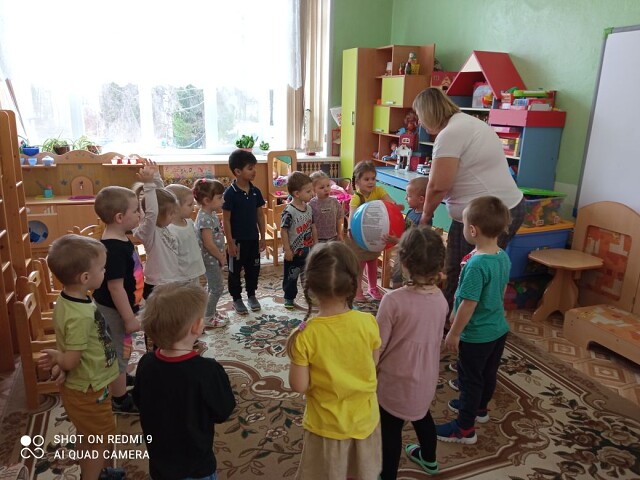  (Воспитатель обращает внимание детей на колыбель, где лежит кукла и берет на руки)Воспитатель: Обратите внимание, как нежно я держу куклу, как мама держит своего ребенка.Ребёнок всегда тянется ручками к  взрослому, который в ответ протягиваетсвои руки. Самые нежные, добрые, ласковые руки – это руки мамы: онизаслоняют малыша от невзгод и дарят ему тепло. 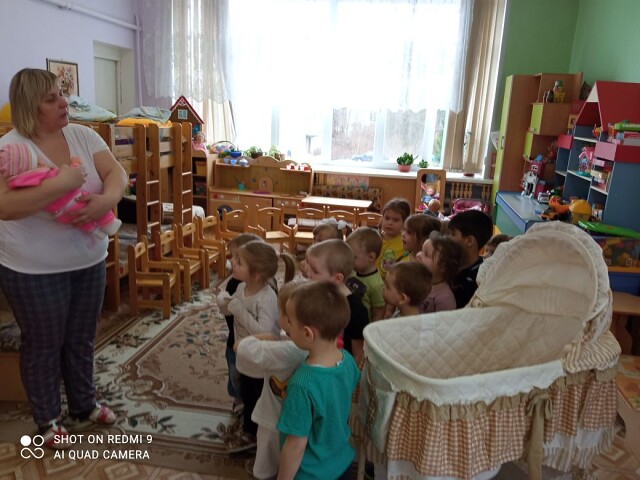 Воспитатель: Мы сейчас с вами в детском саду, а мамы работают. Вечером после работы они придут за вами в детский сад, и вы пойдете домой. Дома у мамы много дел: надо приготовить ужин, постирать и погладить белье, пропылесосить ковер, помыть полы, сходить в магазин за продуктами и много других дел. А вы хотите, чтобы мама с вами поиграла, почитала на ночь книгу? Значит, нам с вами надо помочь ей. Сейчас ребята расскажут  нам, как мы можем помочь нашим мамам. 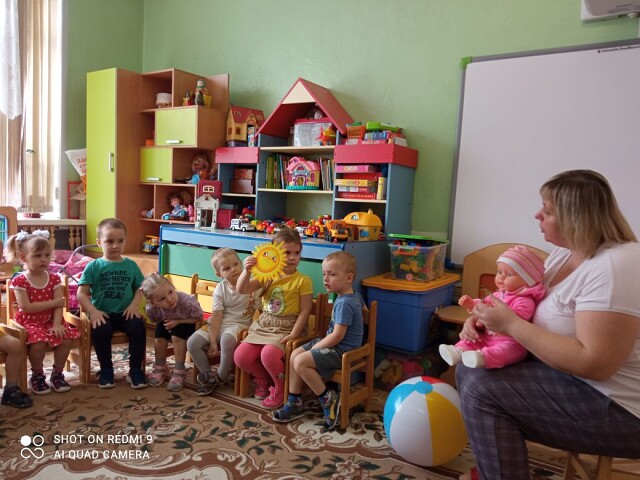 1 ребёнок: Я один у мамы сын,
Нет у мамы дочки!
Надо маме мне помочь
Постирать платочки.
Мыло пенится в корыте,
Я стираю, посмотрите! 3 ребёнок: Маме, маме помогаю,
Мою я посуду.
Кто же будет помогать,
Если я не буду?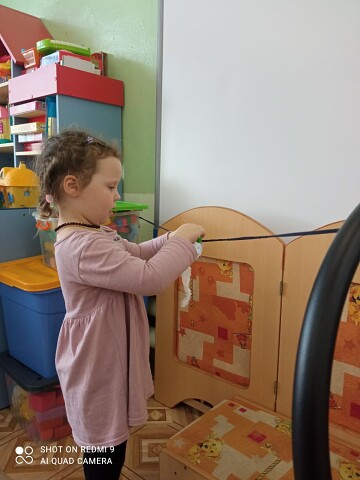 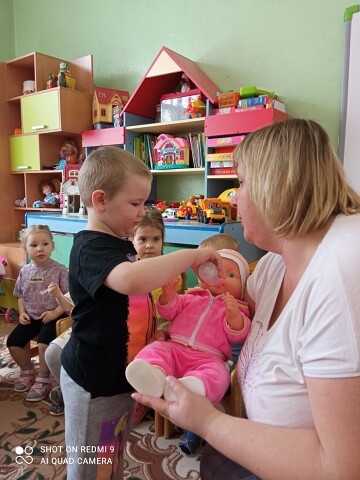 4 ребёнок: Как большой сидит Андрюшка
На ковре перед крыльцом.
У него в руках игрушка –
Погремушка с бубенцом.

Мальчик смотрит – что за чудо?
Мальчик очень удивлен,
Не поймет он: ну откуда
Раздается звон?
 Воспитатель: Ребята, а вы играете со своими братиками и сестренками в интересные игры? (да). - А давайте и мы тоже с вами поиграем.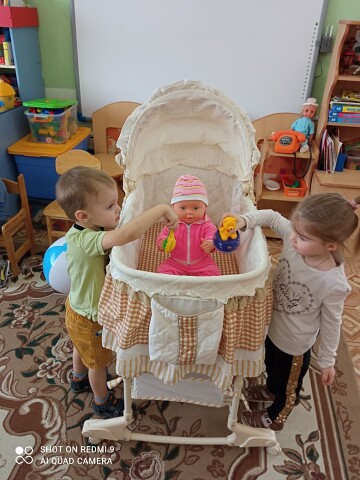 Воспитатель: Давайте прочитаем  стихи.(Дети читают стихи)Ребенок:Лучше мамочки своей, никого не знаюМилым солнышком своим маму называю!Ребенок:Мама, лучик золотой, я люблю играть с тобойПо тебе скучаю я, мама, ласточка моя!Воспитатель: Мама добрая и ласковая, как весеннее солнышко! Когда мамарядом становится светлее и теплее. Она согревает нас своей заботой идобротой, как лучики солнца!  Ребята, хорошие добрые люди поступают по-доброму, несут добро. Ребята, а добрый человек – это какой?Дети: Добрый — это тот, кто дружно играет, помогает взрослым, не обижаетникого, защищает слабых, весёлый, внимателен ко всем, вежливый, говориттолько добрые, хорошие слова, уступает друг другу.Воспитатель:Верно, ребята, надо быть вежливым, добрым, надо уступать друг другу,учиться договариваться между собой. Добрый человек, как солнышко,излучает свет и тепло, к нему всегда тянутся люди, потому, что этот человекдарит им свое доброе сердце.-Посмотрите, перед вами солнышко. 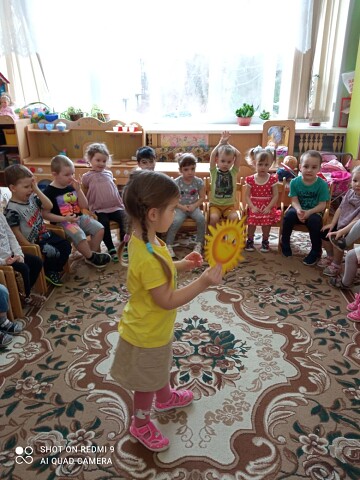 Ребята, есть солнце большое - оно на небе. А есть маленькоесолнышко – оно светит в каждом из нас. Это наша любовь и доброта. Давайте поиграем в игру 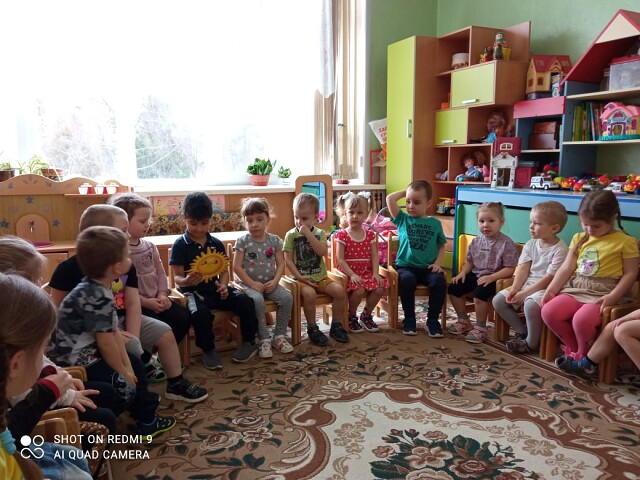 Дети передают солнышко друг другу и называют добрые слова.Воспитатель: Ребята, сегодня мы с вами говорили о самом добром, самомнежном и заботливом человеке для вас, о маме. Чтобы не огорчать своихмам, нужно их слушаться.Воспитатель: Ребята, старайтесь чаще говорите добрые слова, ведь от нихстановится теплее и радостнее! Вы сегодня молодцы: читали стихотворения,играли, узнали о значении пословицы «При солнышке тепло - при материдобро». И в завершении давайте послушаем песню Кота Леопольда «Еслидобрый ты».